Sky Ridge Bridge Emergency Repair Beginning May 19, 2021, estimated to be completed by July 4th weekend. 

Basic info: The Colorado Department of Transportation along with contractor, Kraemer North America, will begin emergency repairs to a portion of the Sky Ridge Avenue Bridge over I-25 between Ridgegate Parkway and Lincoln Avenue. These repairs will involve removing a portion of the structure and completely replacing it with a new girder and bridge deck.Project info:Project website: www.codot.gov/projects/sky-ridge-bridge-repairProject information hotline: 720-770-0353Project email: skyridgebridge@gmail.comTraffic impacts:This work will require major traffic impacts, mostly overnight, on I-25 between Ridgegate Parkway and Lincoln Avenue through June. In advance of the work, CDOT will close an auxiliary lane on northbound I-25 in the project area for staging equipment beginning the night of May 19 and continuing for the duration of the project. This closure may cause some minor delays during peak travel periods. Sky Ridge Avenue bridge is closed to traffic.                                          Full Overnight closures of northbound I-25 from Ridgegate Parkway to Lincoln Avenue, along with double left lane closures on southbound I-25:Friday night, June 4, from 9 p.m. to 5 a.m.  
Delays could be up to 20 minutes. Lanes will be open during the day.Saturday night, June 5 from 7 p.m. to 1 p.m. Sunday, June 6. The closures are necessary for bridge demolition work.  Motorists should avoid this area if possible.  Extreme delays are likely, of up to 2 hours through Sunday afternoon. Overnight Sunday, June 6 to Saturday, June 12 from 9 p.m. to 5 a.m. Work on these nights involves bridge replacement, including setting a new girder and installing deck panels. Overnight Tuesday, June 15 and Thursday, June 24, from 9 p.m. to 5 a.m., full closures of northbound I-25 to complete the repairs by pouring the concrete deck.  All lanes on southbound I-25 will be open.When overnight northbound I-25 closures are not in place, there may be  nighttime single and double lane closures on northbound and southbound I-25 between Ridgegate Parkway and Lincoln Avenue during June.  Detour: northbound I-25 traffic will use Exit 192/ Ridgegate Parkway and turn right. Continue to Peoria Street and turn left. Proceed on Peoria Street to Lincoln Avenue and turn left. Continue on Lincoln Avenue to the northbound I-25 on-ramp.  (Picture attached)Commercial vehicle struck the Sky Ridge Avenue bridge causing the damage below, requiring a section of the bridge, including the girder, to be replaced.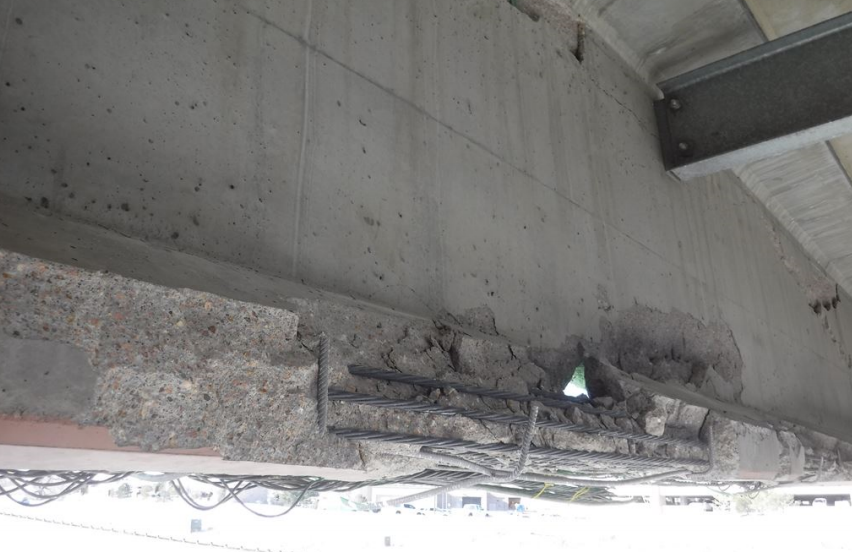 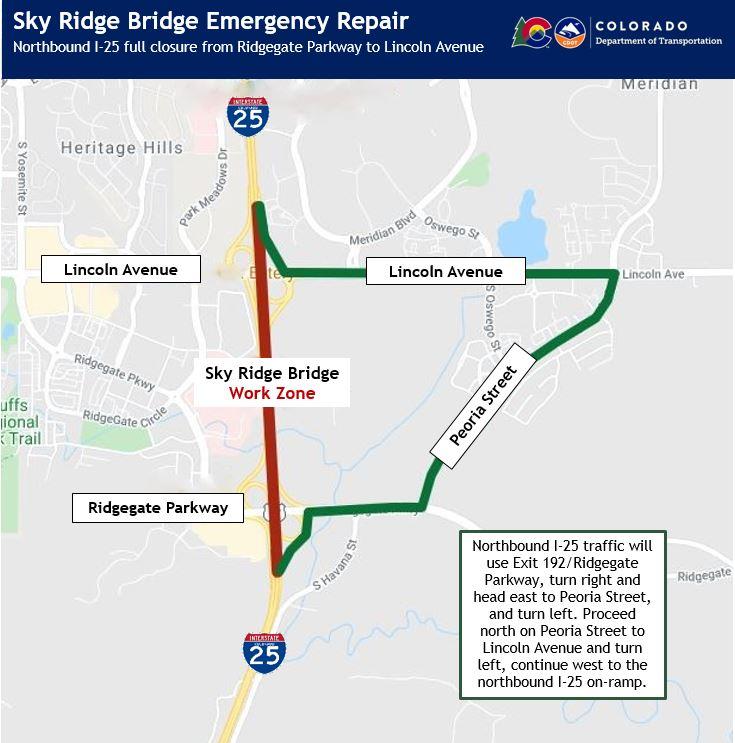 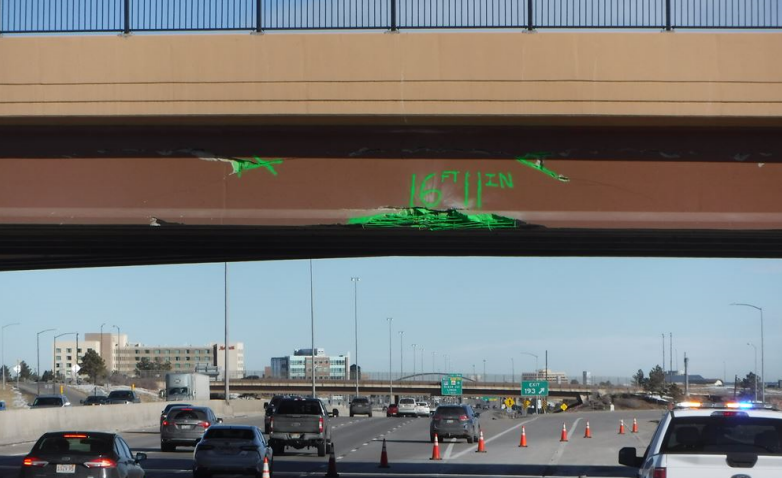 